	Nom _____________________Date ______________Bloc ___Numéros de particules subatomiquesComplete ce tableau à l’aide du tableau périodique. L’Histoire de l’atomeNom de l’élémentNuméro atomiqueMasseArrondi!Nombre de ProtonsNombre d’ÉlectronsNombre de NeutronAluminium1327131314Béryllium49445Bore511556Calcium ou Argon!20  / 814020  / 18 20  / 1820   /   22Carbone612666Chlore1736171719Fluor9199910Hélium24222Hydrogène11110Lithium37334Magnésium1224121212Néon1020101010Azote714777Oxygène816888Phosphore1531151516Potassium1939191920Silicium1428141414Soufre1632161616Sodium1123111112ScientifiqueModèleThéorieDémocrite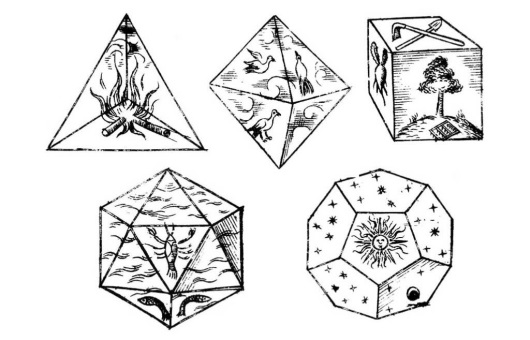 Tout est composé de petites particulesDifférents éléments ont des atomes différentsDaltonLes composés sont des combinaisons précises de différents atomes.Les atomes ne peuvent pas être crées ni détruits.Thomson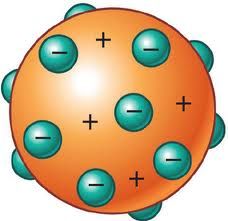 Découvre l’électron.Atome:  Sphère positif avec les charges électrons à l’intérieur.RutherfordNoyau positifÉlectrons à l’extérieurLa plupart de l’atome est de l’espace videBohr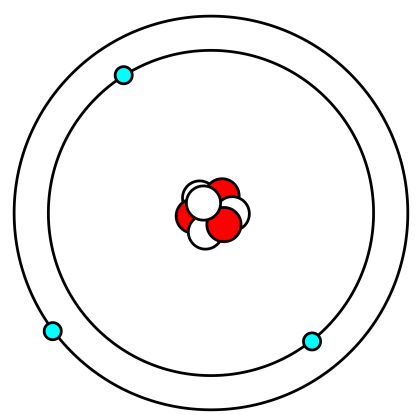 Les électrons orbitent le noyauLes électrons ont une énergie et une distance du noyau fixesHeisenberg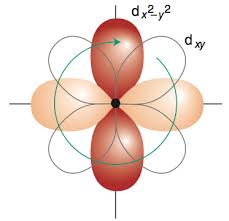 Électrons sont dans une certaine région d’espace (n’orbitent PAS le noyau)Très compliqué!